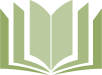 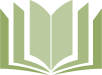 İSİMLER (ADLAR)Varlıkların, duyguların, düşüncelerin, kavramların ve çeşitli durumların karşılığı olarak kullanılansözcüklere isim (ad) denir.Örnek » kitap, Mehmet, kapı, Türkiye, hoşgörü,1. Varlıklara Verilişlerine Göre İsimlerÖzel İsimlerTek olan, diğer varlıklara benzemeyen varlıkları karşılayan adlardır.Mustafa, Ankara, Minnoş, Kurtuluş SavaşıCins İsimler (Tür İsimleri)Aynı türden olan varlıkların ve kavramların ortak isimleridir.Örnek: » ev, anne, sevgi, dergi, su, ceket, saat, mavi,2. Varlıkların Sayılarına Göre İsimlerTekil İsimlerAynı türden varlığın bir tanesini karşılayan isimlerdir.Örnek: » ağaç, öğrenci, asker, elma, pencere, insan,Çoğul İsimlerAynı türden olan birden çok varlığı karşılayanisimlerdir. Türkçede isimlere çoğul anlam “-lar /-ler” çoğul ekiyle kazandırılır.Örnek: » ağaçlar, öğrenciler, askerler, elmalar, UYARI: Çoğul eki (-lar / -ler) bazen cümleye farklı anlamlar da kazandırabilir.Aliler: Aile	Ağaçlar: ÇoklukTopluluk İsimleriÇoğul ekini almadığı halde birden çok varlıktan oluşan bir grubu karşılayan isimlerdir.Örnek: » orman, ordu, sınıf, millet, küme, deste,3. Varlıkların Oluşuna Göre İsimlerSomut İsimlerBeş duyu organımızdan en az biriylealgılayabildiğimiz varlıklara verilen isimlerdir.ÖrnekRüzgâr, yağmur, soğuk, sıcak, ekşi, acı (tat), çiçek,Soyut İsimlerBeş duyu organımızdan herhangi biriyle algılayamadığımız kavramları ifade eden sözcüklerdir.ÖrnekKin, iyilik, kötülük, nefret, kıskançlık, ayrılık, özlem,ALIŞTIRMA*Aşağıdaki cümlelerde altı çizili kelimelerin özel ve cins oluşlarını altlarına yazınız.Ahmet(özel) tüm çiçekleri vazolara(cins) yerleştirdi. Dün Samsun’dan (  ö z e l)    misafirlerimiz(cins) geldi.Boncuk(cins) sabah yemeğini(cins) yememiş. Göller (cins) içinde en büyüğü Van Gölü’ ( ö  z  e l l )  dür. Elindeki sözlük   Türk Dil Kurumu’(özel)nunmuş.*Aşağıdaki cümlelerde altı çizili kelimelerin tekil, çoğul, topluluk oluşlarını altlarına yazınız.Ordu(topluluk) ikinci seferini çok uzaklara (çoğul)yapacak. Sürüde(topluluk) iki koyun eksik görünüyor. Bizim takımın(topluluk) oyuncuları(çoğul) bu işi başarır. Üyeler(çoğul) şirket kurulunda yeni kararlar aldı. Sünnet için on beş arabayla ( t ek il l))  konvoy yaptık.*Aşağıdaki cümlelerde altı çizili kelimelerin soyut, somut oluşlarını altlarına yazınız. Arkadaşım  insanlık ne zamanlar içindir. Somut           soyutUmut(soyut) her insanda(somut) olması gereken duygu(soyut)dur. Bu kedi(somut) resmi çok tatlı(soyut) görünüyor.Mutluluk (soyut)yapraklar gibi rüzgarda(somut) savrulmaz. Burnumuza gelen koku(somut) büyük endişe(soyut) yarattı.TÜRKÇE DERSİETKİNLİKAşağıdaki cümlelerde altı çizili olan sözcüklerim isim özelliklerinin üçünü de yazınız.En çok sevdiğim takım Beşiktaş.özel	tekil	somutTabloyu salonun duvarına astık.…cins………..	……tekil………… somut……………………..Mutluluklar paylaşıldıkça çoğalır.Cins-çoğul-soyutKışın Erciyes’e gideceğiz.Özel-tekil-somutKöpeğim Karabaş bahçede oynuyor.Özel-tekil-somutSporcu kafilesi yurda dönüyor.Cins-topluluk-somutHalk oyunları ekibimiz birinci oldu.Cins-topluluk-somutÇekilen sıkıntılar bir gün biter.Cis-çoğul-soyut Sınıf öğretmeni dikkatle dinliyor.Topluluk-cins-somutYatmak için yumuşak bir yastık aldım.Tekil-cins-somutSevgi insanları birbirine bağlar.Tekil-cins-soyutTESTBurada çok güzel arkadaşlıklar yaşamıştık.Bu cümledeki altı çizili sözcüğün özellikleri aşağıdakilerden hangisinde doğru olarak verilmiştir?Somut isim, tür ismi, tekil isimSomut isim, tür ismi, topluluk ismiSoyut isim, tür ismi, çoğul isimSoyut isim, tür ismi, tekil isimAşağıdaki altı çizili sözcüklerden hangisi topluluk ismidir?köyün en y aşlı adamı muhtar seçildi.Halk başkanı dinlemek için meydana toplandı.Havalar soğuyunca dedem yayladan köye indi.Bu köye ilk kez doktor geldi.yaş - koş - ev - sevgiYukarıdaki sözcüklerden hangisi isim değildir?A) yaş	B) koş	C) ev	D) sevgiAşağıdaki cümlelerde bulunan altı çizili sözcüklerden hangisi soyut isimdir?Üzerinde eski bir elbise vardı.Babası ona yeni bir tablet almış.Hava soğuyunca erkenden döndük.İnsanın düşüncesine sınır konamaz."Akıl, sevgi, hayal" sözcüklerinin ortak özellikleri aşağıdaki seçeneklerden hangisinde doğru olarak verilmiştir?Somut isim, özel isim, çoğul isimSoyut isim, cins isim, tekil isimSomut isim, cins isim, topluluk ismiSoyut isim, özel isim, tekil isimAşağıdaki cümlelerden hangisinde topluluk ismi kullanılmıştır?Okuldaki her öğrenci, öğretmenlere emanettir.Akşamüzeri çoban, koyunlarla birlikte eve döner.Her veli, bir öğrenciye yardım etti.Olimpiyatlar için ilk kafile yola çıktı.